GChapter 1 (Appendix)Chapter 2Chapter 2Chapter 2Chapter 2Statute Citation1-120Entity IdentifiedBoundary CommissionResponsible EntityGovernor Appoints Commission membersDescription of StatuteCommission to work on the boundaries with neighboring states.Notes:Statute Citation2-256Entity IdentifiedCounty Agriculture Society Board of DirectorsResponsible EntityCounty Agriculture Society Board of DirectorsDescription of StatuteBoard of Directors initially draw districts through by laws through equal population.  Boundaries determined at least three months prior to annual meeting.Notes:Statute Citation2-409Entity IdentifiedProducer learning communityResponsible EntityDepartment of AgricultureDescription of StatuteThe group is divided into different regions by the department of agriculture.  There is an extensive list of entities that they may use to develop research and demonstration farms and contact with outside entities that are representative of each region’s particular agricultural diversity. Notes:Statute Citation2-505Entity IdentifiedField Boundaries for HempResponsible EntityDepartment of AgricultureDescription of StatuteCultivators licensed in the state need to provide area, addresses, GPS coordinates of each field, greenhouse, building or other site to be cultivated. Maps with field boundaries need to be developed from information provided by cultivators to the Dept. Notes:Statute Citation2-3203Entity IdentifiedNatural Resources DistrictsResponsible EntityThe Natural Resources CommissionDescription of StatuteThey are to determine the exact number and boundaries of such districts.  Guidelines included (1) effective coordination, planning, development and general management of areas which have related resources problems, (2) follow hydrologic patterns, (3) other political subdivisions, (4) not less than 16 but not more than twenty eight.  Notes: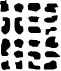 